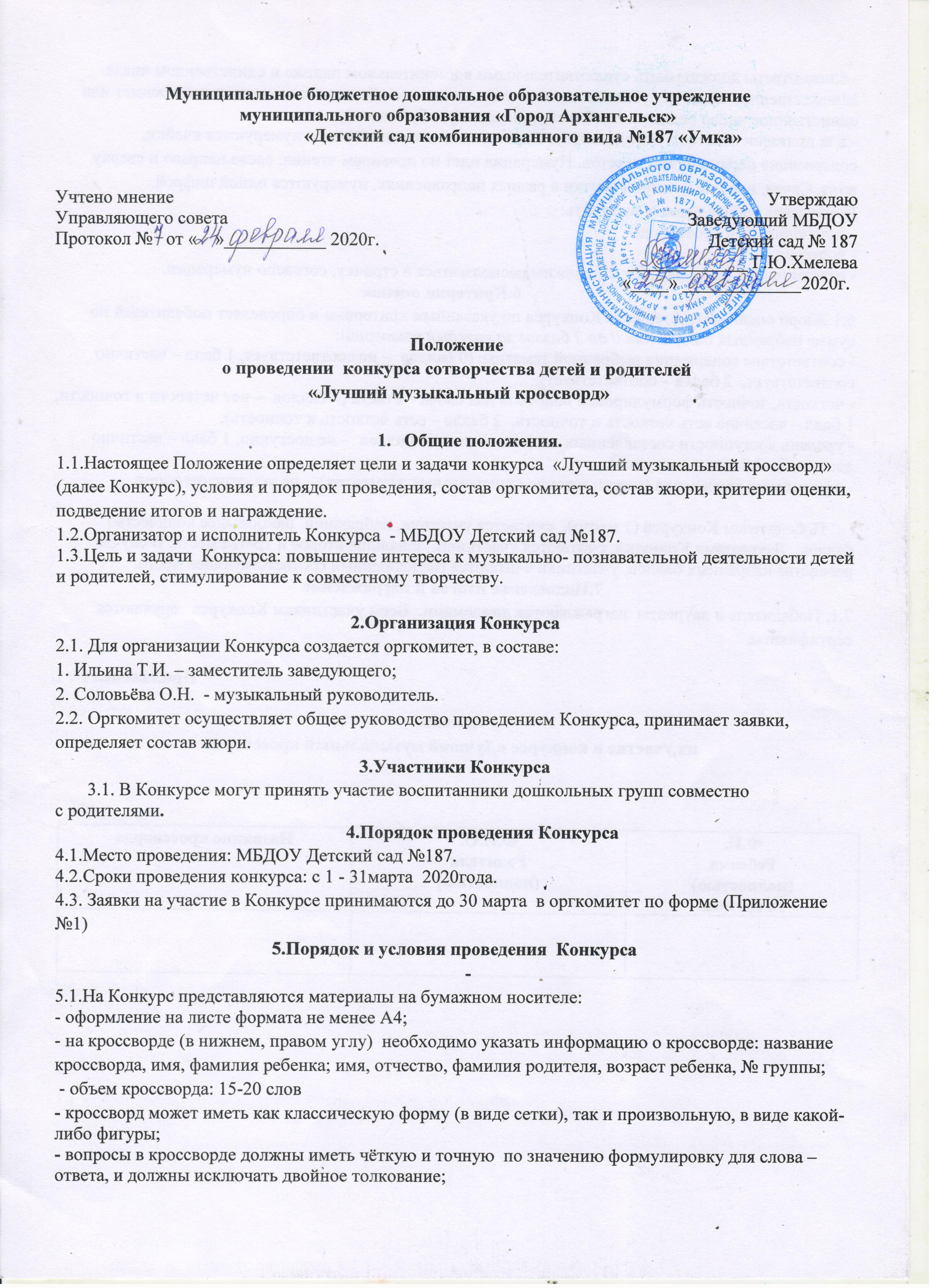 - слова-ответы должны быть существительными в именительном падеже и единственном числе. Множественное число допускается только тогда, когда оно обозначает единственный предмет или единственное число редко употребляется (например: «бубенцы»);- для привязки ответов к определениям в кроссворде последовательно нумеруются ячейки, содержащие первые буквы ответов. Нумерация идет по правилам чтения: слева направо и сверху вниз. Слова, идущие из одной клетки в разных направлениях, нумеруются одной цифрой.Конкурсная работа должна включать:- незаполненный кроссворд;- вопросы;- ответы (слова, картинки, и т.п.) должны располагаться в строчку, согласно нумерации.6.Критерии оценок 6.1.Жюри оценивает материалы Конкурса по указанным критериям и определяет победителей по  сумме набранных баллов (от 0 до 2 баллов за каждый критерий):- соответствие содержания выбранной тематике (0 баллов  – не соответствует, 1 балл – частично соответствует,  2 балла – соответствует);- четкость, точность формулировки вопросов для слова – ответа (0 баллов  – нет четкости и точности, 1 балл – частично есть четкость и точность,  2 балла – есть четкость и точность);- уровень доступности составленных вопросов детям (0 баллов  – не доступно, 1 балл – частично доступно ,  2 балла – доступно);- оформление кроссворда (использование оригинальных элементов) -  на усмотрение жюри.Победителем Конкурса (1 место),  считается участник, набравший  наибольшее количество баллов.  Лауреатами Конкурса, считаются участники,  занявшие второе и третье места. В случае  равенства набранных баллов, участники считаются разделившими соответствующее место. 7.Подведение итогов и награждение7.1. Победитель и лауреаты  награждаются дипломами.  Всем участникам Конкурса   вручаются сертификаты. Приложение № 1.Заявка на участие в конкурсе «Лучший музыкальный кроссворд»Ф.И.Ребенка (полностью)№ группы Ф.И.О.Родителя(полностью)Название кроссворда